Nastavna tema: Organizacijske razine živog svijetaTip nastavnog sata: obrada novih sadržajaIshodi:Prepoznaje organizacijske razine u živom svijetuUspoređuje organizacijske razine u biosferi prema složenostiObjašnjava pojavu novih svojstava na svakoj organizacijskoj raziniAktivnosti za učenike: Pročitati nastavnu temu u udžbeniku na str: 50. – 55.Napisati plan zapisa u bilježnice (plan ploče), u čemu vam može pomoći Prilog 1 (dodatni nastavni materijal).Riješiti radni listić – provjera ostvarenosti ishoda.Riješite radni listić jer ću neke od vas obavijestiti putem Loomen -a  da mi pošalju riješen listić na pregled.	Moje e- mail adrese:   dragana.medved@gmail.com ili			     	  dragana.medved@skole.hr	Želim vam puno uspjeha u radu!	Lijep pozdrav,	Dragana MedvedPrilog 1 (dodatni nastavni materijal)ORGANIZACIJSKE RAZINE ŽIVOG SVIJETAJEDINKA – svako živo biće, svaki pojedini organizam (npr. roda)POPULACIJA – skup jedinki iste vrste, obično i zajedničkog porijekla, koji žive na određenom prostoru i međusobno se mogu razmnožavati (npr. populacija roda u parku prirode Lonjsko polje)ŽIVOTNA ZAJEDNICA ILI BIOCENOZA – populacije različitih vrsta koje žive na istom staništu (biotopu) i djeluju jedne na druge (interspecijski odnos). Najčešće su povezane hranidbenim lancima (npr. livada- stanište, proizvođač hrane,  miševi – potrošači I reda, zmije – potrošači II reda, jastrebovi – potrošači III reda)EKOLOŠKI SUSTAV ILI EKOSUSTAV – sastavljen je od živih bića (biljke, životinje, gljive, čovjek, mikroorganizmi…), ostataka živih bića i od nežive tvari (tlo, stijene, voda minerali) u njihovu okolišu (ekološki sustav = biocenoza + biotop).BIOMI -ekološki sustavi sličnih osnovnih oblika života, granice su im određene geografskom širinom i nadmorskom visinom, a priroda bioma ovisi o reljefu i klimi (tundre, tajge, polupustinje, pustinje, savane, tropske kišne šume, listopadne šume umjerenog pojasa, polarni led…)BIOSFERA – čine ju svi biomi na planetu Zemlji, obuhvaća svu vodu – hidrosferu, kopnene mase – litosferu, zrak iznad površine Zemlje – atmosferu kao i sve životne oblike na Zemlji.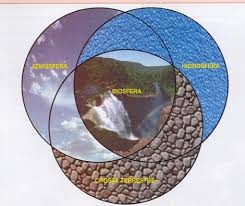 